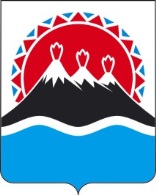 МИНИСТЕРСТВОСОЦИАЛЬНОГО БЛАГОПОЛУЧИЯ И СЕМЕЙНОЙ ПОЛИТИКИ КАМЧАТСКОГО КРАЯ(Министерство социального благополучия)_______________________________________________________________________________ПРИКАЗ[Дата регистрации] № [Номер документа]-п г. Петропавловск-КамчатскийО внесении изменений в приложение к приказу Министерства социального благополучия и семейной политики Камчатского края от 14.05.2021 
№ 729-п «Об утверждении Административного регламента Министерства социального благополучия и семейной политики Камчатского края по предоставлению государственной услуги «Предоставление ежемесячной денежной выплаты на ребенка в возрасте от трех до семи лет включительно»ПРИКАЗЫВАЮ:1. Внести в приложение к приказу Министерства социального благополучия и семейной политики Камчатского края от 14.05.2021 № 729-п 
«Об утверждении Административного регламента Министерства социального благополучия и семейной политики Камчатского края по предоставлению государственной услуги «Предоставление ежемесячной денежной выплаты на ребенка в возрасте от трех до семи лет включительно» следующие изменения:1) в части 20 слова «в части 27» заменить словами «в части 27 и 271»;2) абзац первый части 23 изложить в следующей редакции:«23. Среднедушевой доход семьи для назначения государственной услуги рассчитывается в соответствии с положениями частей 14 – 19 Порядка 
от 8.5.2020 № 70.»;3) часть 27 изложить в следующей редакции:«27. Для получения государственной услуги заявитель обращается с запросом в форме заявления о предоставлении государственной услуги по форме согласно приложению 1 к настоящему Административному регламенту, с приложением следующих документов (сведений):1) паспорта гражданина Российской Федерации;2) документов, удостоверяющих личность и полномочия представителя (в случае, если заявление подается представителем гражданина).При этом документом, подтверждающим полномочия уполномоченного лица, является доверенность в простой письменной форме либо нотариально удостоверенная доверенность или доверенность, приравненная к нотариально удостоверенной в соответствии с гражданским законодательством Российской Федерации.»:4) дополнить частью 271 следующего содержания:«271. Одновременно с заявлением заявителем представляются в зависимости от сложившейся у него жизненной ситуации документы (сведения):1) о рождении ребенка – при регистрации акта гражданского состояния компетентным органом иностранного государства по законам соответствующего иностранного государства;2) о смерти члена семьи – при регистрации акта гражданского состояния компетентным органом иностранного государства по законам соответствующего иностранного государства;3) о заключении (расторжении) брака – при регистрации акта гражданского состояния компетентным органом иностранного государства по законам соответствующего иностранного государства;4) о наличии в собственности у заявителя и членов его семьи жилого помещения (его части), занимаемого заявителем и (или) членом его семьи, страдающим тяжелой формой хронического заболевания, предусмотренного перечнем тяжелых форм хронических заболеваний, при которых невозможно совместное проживание граждан в одной квартире, утвержденным Министерством здравоохранения Российской Федерации, а также жилого помещения (его части), признанного в установленном порядке непригодным для проживания;5) о факте обучения заявителя или членов его семьи младше 23 лет в общеобразовательной организации, профессиональной образовательной организации или образовательной организации высшего образования по очной форме обучения;6) о факте неполучения стипендии в случае обучения заявителя или членов его семьи младше 23 лет в общеобразовательной организации, профессиональной образовательной организации или образовательной организации высшего образования по очной форме обучения;7) о факте прохождения заявителем или членами его семьи непрерывного лечения длительностью свыше 3 месяцев, вследствие чего временно они не могли осуществлять трудовую деятельность;8) о нахождении заявителя или членов его семьи на полном государственном обеспечении;9) о прохождении заявителем или членами его семьи военной службы по призыву, а также о статусе военнослужащего, обучающегося в военной профессиональной образовательной организации и военной образовательной организации высшего образования и не заключившего контракт о прохождении военной службы;10) о прохождении заявителем или членами его семьи военной службы по призыву;11) о нахождении заявителя или членов его семьи на принудительном лечении по решению суда;12) о размере стипендии и иных денежных выплат, предусмотренных законодательством Российской Федерации, выплачиваемых лицам, обучающимся в профессиональных образовательных организациях и образовательных организациях высшего образования, лицам, обучающимся по очной форме по программам подготовки научных и научно-педагогических кадров, лицам, обучающимся в духовных образовательных организациях, а также компенсационных выплат указанным категориям граждан в период их нахождения в академическом отпуске по медицинским показаниям;13) о размере ежемесячного пожизненного содержания судей, вышедших в отставку;14) о размере единовременного пособия при увольнении с военной службы, службы в учреждениях и органах уголовно-исполнительной системы Российской Федерации, органах федеральной службы безопасности, органах государственной охраны, органах внутренних дел Российской Федерации, таможенных органах Российской Федерации, войсках национальной гвардии Российской Федерации, органах принудительного исполнения Российской Федерации, Главном управлении специальных программ Президента Российской Федерации, а также из иных органов, в которых законодательством Российской Федерации предусмотрено прохождение федеральной государственной службы, связанной с правоохранительной деятельностью;15) о размере пенсии, получаемой лицами, проходящими (проходившими) военную службу, службу в учреждениях и органах уголовно-исполнительной системы Российской Федерации, органах федеральной службы безопасности, органах государственной охраны, органах внутренних дел Российской Федерации, таможенных органах Российской Федерации, войсках национальной гвардии Российской Федерации, органах принудительного исполнения Российской Федерации, Главном управлении специальных программ Президента Российской Федерации, а также в иных органах, в которых законодательством Российской Федерации предусмотрено прохождение федеральной государственной службы, связанной с правоохранительной деятельностью;16) о размере доходов, предусмотренных пунктами 1 и 6 части 14 Порядка 
от 08.05.2020 № 70 (в случае если заявитель или члены его семьи являются (являлись) сотрудниками учреждений и органов уголовно-исполнительной системы Российской Федерации, органов федеральной службы безопасности, органов государственной охраны, органов внутренних дел Российской Федерации);17) о размере полученной компенсации, выплачиваемой государственным органом или общественным объединением за время исполнения государственных или общественных обязанностей;18) о размере доходов, полученных заявителем или членами его семьи за пределами Российской Федерации;19) о размере доходов от занятий предпринимательской деятельностью, включая доходы, полученные в результате деятельности крестьянского (фермерского) хозяйства, в том числе созданного без образования юридического лица, и доходов от осуществления частной практики;20) о размере доходов, полученных в рамках применения специального налогового режима "Налог на профессиональный доход";21) о размере доходов по договорам авторского заказа, договорам об отчуждении исключительного права на результаты интеллектуальной деятельности;22) о наличии в собственности у заявителя и членов его семьи зданий с назначением «жилое», «жилое строение», «жилой дом», помещений с назначением «жилое», земельных участков, которые предоставлены уполномоченным органом субъекта Российской Федерации или муниципального образования в рамках государственной социальной поддержки многодетной семьи, признанной таковой в соответствии с законодательством субъекта Российской Федерации (далее – многодетная семья), или стоимость приобретения которых в полном объеме оплачена за счет денежных средств, предоставленных в рамках целевой государственной социальной поддержки на приобретение недвижимого имущества, а также земельных участков, предоставленных в соответствии с Федеральным законом «Об особенностях предоставления гражданам земельных участков, находящихся в государственной или муниципальной собственности и расположенных в Арктической зоне Российской Федерации и на других территориях Севера, Сибири и Дальнего Востока Российской Федерации, и о внесении изменений в отдельные законодательные акты Российской Федерации»;23) о наличии зарегистрированного на заявителя или членов его семьи автотранспортного (мототранспортного) средства, которое предоставлено уполномоченным органом субъекта Российской Федерации или муниципального образования в рамках государственной социальной поддержки или стоимость приобретения которого в полном объеме оплачена за счет денежных средств, предоставленных в рамках целевой государственной социальной поддержки на приобретение движимого имущества;24) о нахождении автотранспортного (мототранспортного) средства, маломерного судна, самоходной машины или другого вида техники под арестом и (или) в розыске;25) о полученных грантах, субсидиях и других поступлениях, имеющих целевой характер расходования и предоставляемых в рамках поддержки предпринимательства;26) о беременности женщины. Заявитель имеет право представить документы (сведения) о беременности женщины в сроки, установленные частями 24 и 25 Порядка от 08.05.2020 № 70, за период, за который рассчитывается среднедушевой доход семьи в соответствии с частью 15 Порядка от 08.05.2020 № 70, и (или) на день подачи заявления.»;5) дополнить частью 272 следующего содержания:«Документы (сведения), предусмотренные пунктами 6, 7 и 10 части 271 настоящего Административного регламента, представляются заявителем за период, за который рассчитывается среднедушевой доход семьи в соответствии с частью 15 Порядка от 08.05.2020 № 70.Документы (сведения) компетентного органа иностранного государства, подтверждающие размер доходов, предусмотренных пунктом 18 части 271 настоящего Административного регламента, представляются заявителем с заверенным переводом на русский язык в соответствии с законодательством Российской Федерации.Заявление заполняется на государственном языке Российской Федерации (русском языке) и подписывается лично заявителем (его представителем).»;6) в части 28:а) в пункте 4 слова «в пунктах 2 – 26 части 27» заменить словами «в пункте 2 части 27 и части 271»;б) в пункте 5 слова «в пунктах 2 – 26 части 27» заменить словами «в пункте 2 части 27 и части 271»;7) в части 31 слова «в части 27» заменить словами «в частях 27 и 271»;8) в части 31 слова «в части 27» заменить словами «в частях 27 и 271»;9) в части 35:а) в абзаце первом слова «в части 27» заменить словами «в части 271»;б) в абзаце пятом слова «пунктами 3 – 26 части 27» заменить словами «частью 271»;10) в части 40:а) в пункте 4 слова «в части 27» заменить словами «в частях 27 и 271»;б) в пункте 6 слова «в части 27» заменить словами «в частях 27 и 271»;11) часть 42 изложить в следующей редакции:«42. Основаниями для отказа в назначении или перерасчете ежемесячной выплаты являются:1) государственная регистрация смерти ребенка, в отношении которого подано заявление;2) превышение размера среднедушевого дохода семьи над величиной прожиточного минимума на душу населения, установленной в Камчатском крае на дату обращения за назначением ежемесячной выплаты;3) наличие в заявлении недостоверных или неполных данных;4) наличие в собственности у заявителя и членов его семьи:а) 2 и более помещений с назначением «жилое», в том числе находящихся в общей долевой собственности заявителя и членов его семьи, суммарная площадь которых больше произведения норматива площади, установленного в субъекте Российской Федерации, но не более 24 кв. метров в расчете на одного человека, и количества членов семьи (за исключением такого помещения, которое предоставлено уполномоченным органом субъекта Российской Федерации или муниципального образования в рамках государственной социальной поддержки многодетной семьи или стоимость приобретения которого в полном объеме оплачена за счет денежных средств, предоставленных в рамках целевой государственной социальной поддержки на приобретение недвижимого имущества, а также долей в праве общей долевой собственности на такое помещение, совокупность которых на всех членов семьи не более одной трети его общей площади, такого помещения (его части), занимаемого заявителем и (или) членом его семьи, страдающим тяжелой формой хронического заболевания, предусмотренного перечнем тяжелых форм хронических заболеваний, при которых невозможно совместное проживание граждан в одной квартире, утвержденным Министерством здравоохранения Российской Федерации, такого помещения (его части), признанного в установленном порядке непригодным для проживания, и такого помещения (его части), находящегося под арестом);б) 2 и более зданий с назначением «жилое», «жилое строение» и «жилой дом», в том числе находящихся в общей долевой собственности заявителя и членов его семьи, суммарная площадь которых больше произведения норматива площади, установленного в субъекте Российской Федерации, но не более 40 кв. метров в расчете на одного человека, и количества членов семьи (за исключением такого здания, которое предоставлено уполномоченным органом субъекта Российской Федерации или муниципального образования в рамках государственной социальной поддержки многодетной семьи или стоимость приобретения которого в полном объеме оплачена за счет денежных средств, предоставленных в рамках целевой государственной социальной поддержки на приобретение недвижимого имущества, а также долей в праве общей долевой собственности на такое здание, совокупность которых на всех членов семьи не более одной трети его общей площади, и такого здания, находящегося под арестом);в) 2 и более зданий с назначением «садовый дом»;г) 2 и более зданий с назначением «нежилое», помещений с назначением «нежилое», сооружений (за исключением хозяйственных построек, расположенных на земельных участках, предназначенных для индивидуального жилищного строительства, ведения личного подсобного хозяйства, садовых земельных участках, а также объектов недвижимого имущества, являющихся общим имуществом в многоквартирном доме, объектов недвижимого имущества, являющихся имуществом общего пользования садоводческого или огороднического некоммерческого товарищества);д) 2 и более объектов недвижимого имущества, предназначенных для стоянки (хранения), ремонта и технического обслуживания транспортных средств (гараж, машино-место) (3 и более таких объектов недвижимого имущества – для многодетных семей, семей, в составе которых есть инвалид, семей, которым автотранспортное или мототранспортное средство предоставлено уполномоченным органом субъекта Российской Федерации или муниципального образования в рамках государственной социальной поддержки или которыми стоимость приобретения автотранспортного или мототранспортного средства в полном объеме оплачена за счет денежных средств, предоставленных в рамках целевой государственной социальной поддержки на приобретение движимого имущества);е) земельных участков (за исключением земельных участков, находящихся в общей долевой собственности, земель сельскохозяйственного назначения, оборот которых регулируется Федеральным законом «Об обороте земель сельскохозяйственного назначения», земельных участков, которые предоставлены уполномоченным органом субъекта Российской Федерации или муниципального образования в рамках государственной социальной поддержки многодетной семьи или стоимость приобретения которых в полном объеме оплачена за счет денежных средств, предоставленных в рамках целевой государственной социальной поддержки на приобретение недвижимого имущества, и земельных участков, предоставленных в соответствии с Федеральным законом «Об особенностях предоставления гражданам земельных участков, находящихся в государственной или муниципальной собственности и расположенных в Арктической зоне Российской Федерации и на других территориях Севера, Сибири и Дальнего Востока Российской Федерации, и о внесении изменений в отдельные законодательные акты Российской Федерации»), суммарная площадь которых определяется по месту жительства (пребывания) заявителя или месту его фактического проживания в случае отсутствия подтвержденного места жительства (пребывания) и не должна превышать 0,25 гектара, а для территории сельских поселений или межселенных территорий – 1 гектар;5) наличие зарегистрированных на заявителя и членов его семьи (при определении количества зарегистрированных на заявителя и членов его семьи автотранспортных (мототранспортных) средств, маломерных судов, самоходных машин или других видов техники, не учитываются автотранспортные (мототранспортные) средства, маломерные суда и самоходные машины или другие виды техники, находящиеся под арестом и (или) в розыске):а) 2 и более автотранспортных средств (3 и более автотранспортных средств – для многодетных семей, семей, в составе которых есть инвалид, а также семей, которым автотранспортное средство предоставлено уполномоченным органом субъекта Российской Федерации или муниципального образования в рамках государственной социальной поддержки или которыми стоимость приобретения автотранспортного средства в полном объеме оплачена за счет денежных средств, предоставленных в рамках целевой государственной социальной поддержки на приобретение движимого имущества), за исключением прицепов и полуприцепов;б) 2 и более мототранспортных средств (3 и более мототранспортных средств – для многодетных семей, семей, в составе которых есть инвалид, а также семей, которым мототранспортное средство предоставлено уполномоченным органом субъекта Российской Федерации или муниципального образования в рамках государственной социальной поддержки или которыми стоимость приобретения мототранспортного средства в полном объеме оплачена за счет денежных средств, предоставленных в рамках целевой государственной социальной поддержки на приобретение движимого имущества);в) автотранспортного средства с мощностью двигателя не менее 250 лошадиных сил, год выпуска которого не превышает 5 лет, за исключением автотранспортного средства, полученного (приобретенного) семьей с 4 и более детьми;г) 2 и более маломерных судов, год выпуска которых не превышает 5 лет;д) 2 и более самоходных машин и других видов техники, год выпуска которых не превышает 5 лет;6) наличие у заявителя и членов его семьи дохода, превышающего величину прожиточного минимума на душу населения в целом по Российской Федерации, установленную на дату обращения за назначением ежемесячной выплаты, в виде процентов, начисленных на остаток средств на депозитных счетах (вкладах), открытых в кредитных организациях;7) отсутствие у заявителя и (или) трудоспособных членов его семьи (за исключением детей в возрасте до 18 лет) доходов, предусмотренных пунктами 1, 2 (в части пенсий), 3 (в части стипендий и компенсационных выплат в период нахождения в академическом отпуске по медицинским показаниям), 6, 10, 12 – 14 и 16 части 14 Порядка от 08.05.2020 № 70, за расчетный период, предусмотренный частью 15 Порядка от 08.05.2020 № 70, за исключением следующих случаев (их совокупности), приходящихся на указанный период:а) заявитель или члены его семьи не более 6 месяцев имели статус безработного, ищущего работу;б) заявитель или члены его семьи осуществляли уход за ребенком до достижения им возраста 3 лет;в) заявитель или члены его семьи младше 23 лет, обучались в общеобразовательной организации, профессиональной образовательной организации или образовательной организации высшего образования по очной форме обучения и не получали стипендию;г) заявитель или члены его семьи осуществляли уход за ребенком-инвалидом в возрасте до 18 лет, или инвалидом с детства I группы, или инвалидом I группы, или престарелым, нуждающимся по заключению лечебного учреждения в постоянном постороннем уходе либо достигшим возраста 80 лет;д) заявитель или члены его семьи проходили непрерывное лечение длительностью свыше 3 месяцев, вследствие чего временно не могли осуществлять трудовую деятельность;е) заявитель или члены его семьи проходили военную службу (включая период не более 3 месяцев со дня демобилизации);ж) заявитель или члены его семьи были лишены свободы или находились под стражей (включая период не более 3 месяцев со дня освобождения);з) заявитель являлся (является) единственным родителем (законным представителем), имеющим несовершеннолетнего ребенка (детей);и) семья заявителя являлась (является) многодетной (этот случай распространяется только на заявителя или только на одного из членов его семьи);к) заявитель-женщина и (или) члены семьи заявителя были беременны (при условии продолжительности беременности в течение 6 месяцев и более, приходящихся на период, предусмотренный частью 15 Порядка от 08.05.2020 № 70, или при условии, что на день подачи заявления срок беременности женщины – 12 недель и более, решение об отказе в назначении ежемесячной выплаты по основанию, указанному в настоящем пункте, не принимается).Периоды отсутствия доходов по основаниям, указанным в настоящем части, оцениваются в совокупности. В случае если период, в течение которого отсутствовали доходы по указанным основаниям, составляет в совокупности 10 и более месяцев расчетного периода, предусмотренного частью 15 Порядка 
от 08.05.2020 № 70 для назначения ежемесячной выплаты, решение об отказе в назначении ежемесячной выплаты не принимается.При принятии решения о назначении (об отказе в назначении) ежемесячной выплаты с учетом обстоятельств, предусмотренных абзацем вторым пункта 1 части 14 Порядка от 08.05.2020 № 70, решение об отказе в назначении ежемесячной выплаты по основанию, предусмотренному настоящей частью, не принимается;8) достижение ребенком, в отношении которого поступило заявление, возраста 8 лет;9) непредставление заявителем в КГКУ «Центр выплат» документов (сведений), указанных в частях 27 и 271 настоящего Административного регламента (за исключением пунктов 19 и 21 части 271), а также непредставление документов (сведений) в сроки, указанные в частях 24 и 25 Порядка от 08.05.2020 № 70;10) установление факта назначения ежемесячной выплаты на ребенка, в отношении которого подается заявление, другому законному представителю;11) непредставление заявителем в течение 5 рабочих дней необходимых заявления и (или) документов (сведений) после возвращения заявления и (или) документов на доработку в соответствии с частью 21 настоящего Административного регламента;12) заявитель и (или) ребенок не относятся к категории лиц, указанных в части 2 настоящего Административного регламента;13) отсутствие документов (сведений), подтверждающих проживание заявителя и (или) ребенка, на которого назначается (назначена) ежемесячная выплата, по месту жительства (месту пребывания) в Камчатском крае;14) нахождение ребенка, на которого назначается (назначена) ежемесячная выплата, в организации на полном государственном обеспечении;15) лишение родительских прав обоих родителей (единственного родителя) в отношении ребенка (детей), на которого(ых) назначается (назначена) ежемесячная выплата;16) ограничение в родительских правах обоих родителей (единственного родителя) в отношении ребенка (детей), на которого(ых) назначается (назначена) ежемесячная выплата;17) обращение заявителя (его представителя) о назначении ежемесячной выплаты на ребенка не достигшего возраста трех лет;18) освобождение и отстранение опекунов (попечителей, усыновителей, приемных родителей) от своих обязанностей;19) предоставление недостоверных документов (сведений), подтверждающих право заявителя на получение государственной услуги;20) смерть заявителя;21) подача заявления ранее наступления месяца, в котором истекает 12-месячный срок назначения ежемесячной выплаты со дня предыдущего назначения;22) признание судом заявителя на предоставление государственной услуги недееспособным, ограниченно дееспособным;23) объявление в розыск заявителя на предоставление государственной услуги;24) нахождение (направление) заявителя на предоставление государственной услуги в местах лишения свободы либо применение в отношении заявителя меры пресечения в виде заключения под стражу.»;12) в части 48: а) в абзаце первом слова «в части 27» заменить словами «в частях 27 и 271»;б) в абзаце втором слова «в части 27» заменить словами «в частях 27 и 271»;13) часть 49 изложить в следующей редакции:«49. Основанием прекращения предоставления государственной услуги являются:1) снятие родителя (законного представителя), являющегося получателем ежемесячной выплаты, с регистрационного учета по месту жительства (месту пребывания) в Камчатском крае;2) истечение 6 месяцев со дня приостановления предоставления ежемесячной выплаты по причине неполучения в течение 6 месяцев подряд в организации, осуществляющей доставку и выплату денежных средств;3) истечение 6 месяцев со дня приостановления предоставления ежемесячной выплаты по причине закрытия счета заявителя в кредитном учреждении, на который осуществлялось перечисление денежных средств;4) заявление родителя (законного представителя), являющегося получателем ежемесячной выплаты, о прекращении предоставления ежемесячной выплаты с указанием причины;5) государственная регистрация смерти (объявление умершим, признание безвестно отсутствующим) получателя ежемесячной выплаты и (или) ребенка, в отношении которого производится ежемесячная выплата;6) выявление КГКУ «Центр выплат» выявление факта представления получателем ежемесячной выплаты документов (сведений), содержащих неполную и (или) недостоверную информацию, если это влечет утрату права на ежемесячную выплату;7) поступление сведений от уполномоченных органов субъектов Российской Федерации в области оказания государственной социальной помощи в связи с обращением гражданина, являющегося получателем ежемесячной выплаты в Камчатском крае, за предоставлением аналогичной государственной услуги в ином субъекте Российской Федерации;8) помещение ребенка, в отношении которого производится ежемесячная выплата, в организацию на полное государственное обеспечение, за исключением случаев обучения в организациях, осуществляющих образовательную деятельность по адаптированным основным общеобразовательным программам;9) лишение (ограничение) родительских прав получателя ежемесячной выплаты в отношении ребенка, в отношении которого производится ежемесячная выплата;10) направление получателя ежемесячной выплаты в места лишения свободы для отбытия наказания или применение в его отношении меры пресечения в виде заключения под стражу;11) освобождение и отстранение опекунов (попечителей, усыновителей, приемных родителей) от своих обязанностей в отношении ребенка, на которого им предоставляется ежемесячная выплата;12) превышение среднедушевого дохода семьи над величиной прожиточного минимума на душу населения в Камчатском крае;13) передача под опеку (попечительство, на усыновление, в приемную семью) ребенка, на содержание которого в установленном порядке выплачиваются денежные средства и в отношении которого производится ежемесячная выплата;14) отобрание ребенка, на которого предоставляется ежемесячная выплата, органами опеки и попечительства у гражданина, получателя ежемесячной денежной выплаты, и передача данного ребенка другому лицу, не являющегося получателем ежемесячной денежной выплаты;15) отмена усыновления в отношении ребенка, в связи с усыновлением которого предоставлялась государственная услуга;16) признание судом получателя ежемесячной выплаты недееспособным или ограниченно дееспособным;17) объявление в розыск получателя ежемесячной выплаты;18) направление получателя ежемесячной выплаты на принудительное лечение по решению суда;19) расторжение брака получателем ежемесячной выплаты, если место жительства (проживания) ребенка, на которого производится ежемесячная выплата, по решению суда определено совместно с другим родителем (законным представителем) ребенка, в отношении которого не производится ежемесячная выплата.»;14) в абзаце третьем части 50 после слов «выплатой» дополнить словами «заявителя или»;15) в части 56:а) в пункте 1 слова «в части 27 и 29» заменить словами «в частях 27, 271 и 29»;б) в пункте 2 слова «в части 27 и 29» заменить словами «в частях 27, 271 и 29»;в) в пункте 3 слова «в части 27 и 29» заменить словами «в частях 27, 271 и 29»;16) в части 59:а) в абзаце первом слова «в пунктах 3–26 части 27» заменить словами «в части 271»;б) в абзаце втором слова «в пунктах 3–26 части 27» заменить словами «в части 271»;в) в абзаце третьем слова «в пунктах 3–26 части 27» заменить словами «в части 271»;17) в пункте 3 части 69 слова «в пунктах 3 – 26 части 27» заменить словами «в части 271»;18) в части 72 слова «в части 27» заменить словами «в частях 27 и 271»;19) в части 73 слова «в части 27» заменить словами «в частях 27 и 271»;20) в части 74:а) в абзаце пятом слова «в пунктах 3– 6 части 27» заменить словами «в части 271»;б) в абзаце шестом слова «в пунктах 3–26 части 27» заменить словами «в части 271»;в) в абзаце седьмом слова «в пунктах 3–26 части 27» заменить словами «в части 271»;21) в части 75 слова «в части 27 и 29» заменить словами «в частях 27, 271 и 29»;22) в части 77 слова «в части 27 и 29» заменить словами «в частях 27, 271 и 29»;23) в части 84 слова «в части 27 и 29» заменить словами «в частях 27, 271 и 29»;24) в приложении 1 Форму 1 «Заявление о назначении ежемесячной денежной выплаты на ребенка в возрасте от 3 до 7 лет включительно» изложить в редакции согласно приложению к настоящему приказу.2. Настоящий приказ вступает в силу после дня его официального опубликования.Приложение к приказу                      Министерства социального благополучия и семейной политики Камчатского края            от [Дата регистрации] № [Номер документа] -п«Форма 1ЗАЯВЛЕНИЕо назначении ежемесячной денежной выплаты на ребенка
в возрасте от 3 до 7 лет включительно 1(орган, организация)Прошу установить ежемесячную денежную выплату на ребенка в возрасте от 3 до 7 лет включительно (далее – ежемесячная выплата).1. Сведения о заявителеОСНОВНЫЕ СВЕДЕНИЯДОПОЛНИТЕЛЬНЫЕ СВЕДЕНИЯ2. Сведения о супруге заявителя 10ОСНОВНЫЕ СВЕДЕНИЯДОПОЛНИТЕЛЬНЫЕ СВЕДЕНИЯ3. Сведения о детях заявителя 11ОСНОВНЫЕ СВЕДЕНИЯДОПОЛНИТЕЛЬНЫЕ СВЕДЕНИЯ4. Сделайте отметку в соответствующем квадрате, если одно 
или несколько из следующих утверждений о вас или членах вашей семьи
является верным на день подачи заявленияобучающимися в военных профессиональных образовательных организациях и военных образовательных организациях высшего образования и не заключившими контракт о прохождении военной службы.(за исключением заявителя и детей, находящихся под опекой).*средство, которое предоставлено уполномоченным органом субъекта Российской Федерации или муниципального образования в рамках государственной социальной поддержки или стоимость приобретения которого в полном объеме оплачена за счет денежных средств, предоставленных в рамках целевой государственной социальной поддержки на приобретение движимого имущества.здания с назначением «жилое», «жилое строение», «жилой дом», земельные участки, которые предоставлены уполномоченным органом субъекта Российской Федерации или муниципального образования в рамках государственной социальной поддержки многодетной семьи или стоимость приобретения которых в полном объеме оплачена за счет денежных средств, предоставленных в рамках целевой государственной социальной поддержки на приобретение недвижимого имущества.в соответствии с Федеральным законом «Об особенностях предоставления гражданам земельных участков, находящихся в государственной или муниципальной собственности и расположенных в Арктической зоне Российской Федерации и на других территориях Севера, Сибири и Дальнего Востока Российской Федерации, и о внесении изменений в отдельные законодательные акты Российской Федерации».(его часть), занимаемое заявителем и (или) членом его семьи, страдающим тяжелой формой хронического заболевания, предусмотренного перечнем тяжелых форм хронических заболеваний, при которых невозможно совместное проживание граждан в одной квартире, утвержденным Министерством здравоохранения Российской Федерации.(его часть), признанное в установленном порядке непригодным для проживания.средство, маломерное судно, самоходная машина или другой вид техники, находящиеся под арестом и (или) в розыске.5. Сделайте отметку в соответствующем квадрате, если одно или
несколько из следующих утверждений о вас или членах вашей семьи
является верным в период, за который рассчитывается среднедушевой
доход семьи 14за пределами Российской Федерации.организации, профессиональной образовательной организации или образовательной организации высшего образования по очной форме обучения и не получали стипендию.предусмотренные законодательством Российской Федерации, выплачиваемые лицам, обучающимся в профессиональных образовательных организациях и образовательных организациях высшего образования, лицам, обучающимся по очной форме по программам подготовки научных и научно-педагогических кадров, и лицам, обучающимся в духовных образовательных организациях, а также компенсационные выплаты указанным категориям граждан в период их нахождения в академическом отпуске по медицинским показаниям.вышедших в отставку.органом или общественным объединением за время исполнения государственных или общественных обязанностей.месяцев, вследствие чего временно не могли осуществлять трудовую деятельность.специального налогового режима «Налог на профессиональный доход».службы, службы в учреждениях и органах уголовно-исполнительной системы Российской Федерации, органах федеральной службы безопасности, органах государственной охраны, органах внутренних дел Российской Федерации, таможенных органах Российской Федерации, войсках национальной гвардии Российской Федерации, органах принудительного исполнения Российской Федерации, Главном управлении специальных программ Президента Российской Федерации, а также из иных органов, в которых законодательством Российской Федерации предусмотрено прохождение федеральной государственной службы, связанной с правоохранительной деятельностью.военную службу, службу в учреждениях и органах уголовно-исполнительной системы Российской Федерации, органах федеральной службы безопасности, органах государственной охраны, органах внутренних дел Российской Федерации, таможенных органах Российской Федерации, войсках национальной гвардии Российской Федерации, органах принудительного исполнения Российской Федерации, Главном управлении специальных программ Президента Российской Федерации, а также в иных органах, в которых законодательством Российской Федерации предусмотрено прохождение федеральной государственной службы, связанной с правоохранительной деятельностью.6. Сделайте отметку в соответствующем квадрате для определения способа
доставки ежемесячной выплатыИ.о. Министра социального благополучия и семейной политики Камчатского края[горизонтальный штамп подписи 1]Ю.О. ГореловаФамилияИмяОтчество (при наличии)СНИЛССведения о документе,
удостоверяющем личность
(вид, дата выдачи, реквизиты)2Дата рождения (дд.мм.гггг)Семейное положение (в браке
не состоял (не состояла), состою в браке, разведен (разведена), 
вдовец (вдова)Адрес места жительства 3Реквизиты записи акта
о расторжении (заключении) брака 4(номер записи акта)(дата составления записи акта)(наименование органа, которым произведена
государственная регистрация акта гражданского состояния)Реквизиты записи акта о смерти супруга (супруги)5Реквизиты записи акта о смерти супруга (супруги)5(номер записи акта)(дата составления записи акта)(наименование органа, которым произведена
государственная регистрация акта гражданского состояния)(ф.и.о. умершего)(дата смерти)Место работы 6ИНН работодателя
(налогового агента)7Сведения о сумме алиментов, полученных в период, за который рассчитывается среднедушевой
доход семьиФамилия, имя, отчество 
(при наличии), дата рождения,
СНИЛС нетрудоспособного лица,
за которым осуществлялся уход
в период расчета среднедушевого
дохода семьи 8Отбывал (отбывала) наказание
в местах лишения свободы
в период, за который
рассчитывается среднедушевой
доход семьиДА/НЕТ(нужное подчеркнуть)ДА/НЕТ(нужное подчеркнуть)ДА/НЕТ(нужное подчеркнуть)Отбывал (отбывала) наказание
в местах лишения свободы
в период, за который
рассчитывается среднедушевой
доход семьиОтбывал (отбывала) наказание
в местах лишения свободы
в период, за который
рассчитывается среднедушевой
доход семьи(субъект Российской Федерации, в котором
гражданин отбывал наказание)(субъект Российской Федерации, в котором
гражданин отбывал наказание)(субъект Российской Федерации, в котором
гражданин отбывал наказание)Была беременной 6 месяцев
и более в период расчета
среднедушевого дохода семьи
и (или) на день подачи заявления 9ДА/НЕТ(нужное подчеркнуть)ДА/НЕТ(нужное подчеркнуть)ДА/НЕТ(нужное подчеркнуть)Была применена мера пресечения
в виде заключения под стражу
в период, за который
рассчитывается среднедушевой
доход семьиДА/НЕТ(нужное подчеркнуть)ДА/НЕТ(нужное подчеркнуть)ДА/НЕТ(нужное подчеркнуть)Была применена мера пресечения
в виде заключения под стражу
в период, за который
рассчитывается среднедушевой
доход семьиБыла применена мера пресечения
в виде заключения под стражу
в период, за который
рассчитывается среднедушевой
доход семьи(субъект Российской Федерации, в котором
в отношении гражданина применена
мера в виде заключения под стражу)(субъект Российской Федерации, в котором
в отношении гражданина применена
мера в виде заключения под стражу)(субъект Российской Федерации, в котором
в отношении гражданина применена
мера в виде заключения под стражу)Контактные данные
(номер телефона, адрес
электронной почты)ФамилияИмяОтчество (при наличии)СНИЛСГражданствоРеквизиты записи акта
о заключении бракаРеквизиты записи акта
о заключении брака(номер записи акта)(дата составления записи акта)(наименование органа, которым произведена
государственная регистрация акта 
гражданского состояния)Сведения о документе,
удостоверяющем личность
(вид, дата выдачи, реквизиты)2Дата рождения (дд.мм.гггг)Место работы 6ИНН работодателя
(налогового агента)7Сведения о сумме полученных
в период, за который
рассчитывается среднедушевой
доход семьи, алиментовФамилия, имя, отчество
(при наличии), дата рождения, 
СНИЛС нетрудоспособного лица,
за которым осуществлялся уход
в период расчета среднедушевого
дохода семьи 8Отбывает в настоящее время или отбывал (отбывала) наказание
в местах лишения свободы
в период, за который рассчитывается среднедушевой доход семьиДА/НЕТ(нужное подчеркнуть)ДА/НЕТ(нужное подчеркнуть)ДА/НЕТ(нужное подчеркнуть)Отбывает в настоящее время или отбывал (отбывала) наказание
в местах лишения свободы
в период, за который рассчитывается среднедушевой доход семьиОтбывает в настоящее время или отбывал (отбывала) наказание
в местах лишения свободы
в период, за который рассчитывается среднедушевой доход семьи(субъект Российской Федерации, в котором
гражданин отбывает наказание)(субъект Российской Федерации, в котором
гражданин отбывает наказание)(субъект Российской Федерации, в котором
гражданин отбывает наказание)В отношении супруга (супруги) применена мера пресечения в виде заключения под стражу или была
применена такая мера в период,
за который рассчитывается среднедушевой доход семьиДА/НЕТ(нужное подчеркнуть)ДА/НЕТ(нужное подчеркнуть)ДА/НЕТ(нужное подчеркнуть)В отношении супруга (супруги) применена мера пресечения в виде заключения под стражу или была
применена такая мера в период,
за который рассчитывается среднедушевой доход семьиВ отношении супруга (супруги) применена мера пресечения в виде заключения под стражу или была
применена такая мера в период,
за который рассчитывается среднедушевой доход семьи(субъект Российской Федерации, в котором
в отношении гражданина применена мера в виде
заключения под стражу)(субъект Российской Федерации, в котором
в отношении гражданина применена мера в виде
заключения под стражу)(субъект Российской Федерации, в котором
в отношении гражданина применена мера в виде
заключения под стражу)Была беременной 6 месяцев и более в период расчета среднедушевого дохода семьи и (или) на день подачи заявления 9ДА/НЕТ(нужное подчеркнуть)ДА/НЕТ(нужное подчеркнуть)ДА/НЕТ(нужное подчеркнуть)ФамилияИмяОтчество (при наличии)СНИЛСГражданствоРеквизиты записи акта о рождении(номер записи акта)(дата составления записи акта)(наименование органа, которым произведена
государственная регистрация акта гражданского состояния)Сведения о документе,
удостоверяющем личность
(вид, дата выдачи, реквизиты)2Дата рождения (дд.мм.гггг)Заявитель является для ребенкародителем/иным законным
представителем(нужное подчеркнуть)Обучается в общеобразовательной организации, профессиональной
образовательной организации или
образовательной организации
высшего образования по очной
форме обучения 12ДА/НЕТ(нужное подчеркнуть)ДА/НЕТ(нужное подчеркнуть)ДА/НЕТ(нужное подчеркнуть)Отбывает в настоящее время или отбывал (отбывала) наказание
в местах лишения свободы
в период, за который
рассчитывается среднедушевой
доход семьи 13ДА/НЕТ(нужное подчеркнуть)ДА/НЕТ(нужное подчеркнуть)ДА/НЕТ(нужное подчеркнуть)Отбывает в настоящее время или отбывал (отбывала) наказание
в местах лишения свободы
в период, за который
рассчитывается среднедушевой
доход семьи 13Отбывает в настоящее время или отбывал (отбывала) наказание
в местах лишения свободы
в период, за который
рассчитывается среднедушевой
доход семьи 13(субъект Российской Федерации, в котором
гражданин отбывал наказание)(субъект Российской Федерации, в котором
гражданин отбывал наказание)(субъект Российской Федерации, в котором
гражданин отбывал наказание)В отношении ребенка применена
мера пресечения в виде заключения под стражу или была применена 
такая мера в период, за который рассчитывается среднедушевой 
доход семьи 13ДА/НЕТ(нужное подчеркнуть)ДА/НЕТ(нужное подчеркнуть)ДА/НЕТ(нужное подчеркнуть)В отношении ребенка применена
мера пресечения в виде заключения под стражу или была применена 
такая мера в период, за который рассчитывается среднедушевой 
доход семьи 13В отношении ребенка применена
мера пресечения в виде заключения под стражу или была применена 
такая мера в период, за который рассчитывается среднедушевой 
доход семьи 13(субъект Российской Федерации, в котором
в отношении гражданина применена мера
в виде заключения под стражу)(субъект Российской Федерации, в котором
в отношении гражданина применена мера
в виде заключения под стражу)(субъект Российской Федерации, в котором
в отношении гражданина применена мера
в виде заключения под стражу)Члены вашей семьи проходят военную службу по призыву, являются военнослужащими,
Члены вашей семьи находятся на полном государственном обеспечении
Члены вашей семьи находятся на принудительном лечении по решению суда.На вас или членов вашей семьи зарегистрировано автотранспортное (мототранспортное) 
Вы или члены вашей семьи имеют в собственности помещения с назначением «жилое»,
Вы или члены вашей семьи имеют в собственности земельные участки, предоставленные
Вы или члены вашей семьи имеют в собственности помещение с назначением «жилое»
Вы или члены вашей семьи имеют в собственности помещение с назначением «жилое»
На вас или членов вашей семьи зарегистрировано автотранспортное (мототранспортное)
Ваша семья имеет статус многодетной.Вы или члены вашей семьи получали доходы, полученные от источников
Вы или члены вашей семьи младше 23 лет обучались в общеобразовательной
Вы или члены вашей семьи получали стипендию и иные денежные выплаты,
Вы или члены вашей семьи проходили военную службу по призыву.Вы или члены вашей семьи получали ежемесячное пожизненное содержание судей,
Вы или члены вашей семьи получали компенсации, выплачиваемые государственным
Вы или члены вашей семьи проходили непрерывное лечение длительностью свыше 3 
Вы или члены вашей семьи получали доходы, полученные в рамках применения
Вы или члены вашей семьи получали единовременное пособие при увольнении с военной
Вы или члены вашей семьи получали пенсии для лиц, проходящих (проходивших)
Через кредитную организацию:наименование кредитной 
организацииБИК кредитной организацииномер счета заявителяЧерез почтовое отделение:адрес получателяномер почтового отделенияДата«»20г.Подпись заявителя